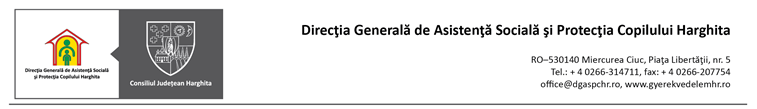 Serviciul achiziţii publice, tehnic şi administrativ, tel. 0266-207760, 0733-553046, fax 0266-207754Nr. 56.249/11.12.2017Anunț achiziție consumabile papetărie, biroticăDirecţia Generală de Asistenţă Socială şi Protecţia Copilului, cu sediul în Miercurea-Ciuc, Piaţa Libertăţii, nr. 5, camera 309, cod poştal 530140, judeţul Harghita, telefon: 0266-314711, fax: 0266-207754, intenţionează să achiziţioneze, următoarele materiale consumabile de papetărie și birotică, cod CPV 22800000-8 Registre, registre contabile, clasoare, formulare şi alte articole imprimate de papetărie din hârtie sau carton, şi cod CPV  39162110-9 Rechizite şcolare, pentu instituţie şi centrele din subordine.Valoarea maximă estimată a contractului este de 111.211,26 lei fără TVA.Condiții de livrare: Produsele vor fi livrate până la data de 27.12.2017 pe baza listelor care vor fi puse la dispoziţia ofertantului câştigător, în intervalul orar 8 - 14, la sediul instituţiei şi la Centrele din subordine, fără costuri suplimentare.Furnizorul va emite factură pentru fiecare livrare, plata efectuându-se cel târziu la 31.12.2017.Vă invităm să depuneţi oferta până cel târziu la data de 12.12.2017, ora 11.Oferta de preț va cuprinde valoarea totală a produselor ofertate conform prezentului anunț și o anexă cu produsele ofertate, prețurile unitare în lei și valoarea totală, conform formularelor puse la dispozitie.Oferta se va transmite la sediul Direcţiei Generale de Asistenţă Socială şi Protecţia Copilului Harghita, Piața Libertăţii, nr. 5, cam. 304, prin poştă sau la fax 0266-207754 sau în format electronic la adresa de e-mail: cazan.ioana@dgaspchr.ro şi va conţine următoarele documente:- Oferta de preţ (Formularul nr. 1), care va cuprinde valoarea totală a produselor ofertate conform prezentului anunț și o anexă cu produsele ofertate, prețurile unitare în lei și valoarea totală      - Declaraţia privind existenţa sau absenţa situaţiilor de conflict de interese (Formularul nr. 2).Ofertantul va publica oferta și în catalogul SEAP, sub denumirea [Rechizite si articole diverse conform anunt nr. 56249].	Eventualele clarificări sau informații suplimentare se pot solicita prin fax: 0266-207754 sau e-mail: cazan.ioana@dgaspchr.ro.Director general				Şef serviciu achiziţii publice, tehnic şi administrativ  Elekes Zoltan						                   Ioana CazanÎnregistrat la sediul Autorităţii Contractantenr. ............/.............OFERTANTUL …….................……......... Adresă: …………………………………Telefon :…………………………………Fax :……………………………………...E-mail: ……………………………………Nr. .......... / ………………….SCRISOARE DE ÎNAINTARECătre Direcția Generală de Asistență Socială și Protecția Copilului Piața Libertății nr. 5, cam. 304, Miercurea Ciuc, jud. Harghita, RomâniaTel. + 40 266 314711, fax + 40 266 207754Ca urmare a anunțului  nr. ……….. din data de …………., privind achiziția pentru atribuirea contractului de furnizare a consumabilelor de papetărie şi birotică, noi ………………............................................. (denumirea ofertantului), va transmitem alăturat următoarele:a) oferta financiară;b) documentele care însoțesc oferta.Informaţii privind ofertantul:numele şi prenumele persoanei/persoanelor împuternicite să semneze documentele pentru prezenta achiziție: …………………..adresa pentru corespondenţă valabilă pentru comunicare la prezenta achiziție: ……………….telefon: …………..fax valabil pentru comunicarea la prezenta achiziție: ……………….e-mail: ……………Avem speranța că oferta noastră este corespunzatoare și va satisface cerințele dumneavoastră.Data completării _________________Nume ofertant,……...........................(semnătura autorizată)Formular nr. 1FORMULAR DE OFERTĂ OFERTANTUL	 ______________________ 	                             (denumirea/numele)CătreDirecţia Generală de Asistenţă Socială şi Protecţia Copilului HarghitaPiaţa Libertăţii, nr. 5/309, Miercurea-Ciuc, judeţul HarghitaDomnilor,1. Examinând anunţul nr._________, subsemnaţii, reprezentanţi ai ofertantului __________________ (numele complet al ofertantului), ne oferim ca, în conformitate cu prevederile şi cerinţele cuprinse în anunţul mai sus menţionat, să furnizăm rechizite si papetarie pentru suma de ___________lei fără TVA, la care se adaugă TVA ____%.2. Ne angajăm ca, în cazul în care oferta noastră este stabilită câştigătoare, să furnizam până la data de ___________________ produsele din ofertă.3. Ne angajăm să menţinem această ofertă valabilă pentru o durată de 20 de zile, respectiv până la data de ______________ (ziua/luna/anul), şi ea va rămâne obligatorie pentru noi şi poate fi acceptată oricând înainte de expirarea perioadei de valabilitate.4. Această ofertă, împreună cu comunicarea transmisă de dumneavoastră, prin care oferta noastră este stabilită câstigătoare, vor constitui un contract angajant între noi.5. Întelegem că nu sunteţi obligaţi să acceptaţi oferta cu cel mai scăzut preţ sau orice altă ofertă pe care o puteţi primi.Data ___/____/_________________________, (ştampilă şi semnătură), în calitate de _____________, legal autorizat să semnez oferta pentru şi în numele_____________________ (numele complet al ofertantului)Eventualele clarificări sau informaţii suplimentare se pot solicita prin fax: 0266-207754 sau e-mail: cazan.ioana@dgaspchr.ro.Formular nr. 2OPERATOR ECONOMIC__________________(denumirea/numele)DECLARAŢIEprivind neîncadrarea în situaţiile prevăzute la Secţiunea a 4-a, art. 58-63din Legea nr. 98/2016 privind achiziţiile publiceSubsemnatul___________________________, reprezentant legal al ___________________,(denumirea/numele si sediul/adresa operatorului economic), declar pe propria răspundere, sub sancţiunea excluderii din procedură şi a sancţiunilor aplicate faptei de fals in acte publice, că nu ne aflăm în situaţia prevazută la Secţiunea a 4-a, art. 58-63 din Legea nr. 98/2016, respectiv Ofertantul (se înscrie numele) _____________________ nu are drept membri în cadrul consiliului de administraţie/organ de conducere sau de supervizare şi/sau nu are acţionari ori asociaţi persoane care sunt soţ/soţie, rudă sau afin până la gradul al doilea inclusiv sau care se află în relaţii comerciale, astfel cum sunt acestea prevăzute la art. 60 din Legea 98/2016, cu persoane ce deţin funcţii de decizie în cadrul autorităţii contractante, respectiv:- Elekes Zoltan - director general, - Adriana Orian - director general adjunct, - Basa Jolan - director general adjunct economic, - Andras Imre - şef serviciu juridic, - Ioana Cazan - şef serviciu achiziţii publice, tehnic şi administrativ, Subsemnatul declar că informaţiile furnizate sunt complete şi corecte în fiecare detaliu şi înţeleg că autoritatea contractantă are dreptul de a solicita, în scopul verificării şi confirmării declaraţiilor orice documente doveditoare de care dispunem.Data completării _________________          			                 Operator economic,                       _________________          (semnatura autorizată şi stampila)Anexa la formularul de ofertă..........................................................(denumirea/numele ofertant)CENTRALIZATOR DE PREŢURI pentru produsele din ofertă.............................................(semnătura autorizată)L.S. Nr. crt.Denumire produsCaracteristici produsU.M.Cantitate totală1Bon de consumFormular tipizat, autocopiant 2 ex.set152Chitanţier autocopiantFormular tipizat, autocopiant 3 ex.set293Condică de prezenţă 100 file (41 randuri)Formular tipizat.set594Dispoziţie plată/încasare caserieFormular tipizat.set135Document cumulativ A3Formular tipizat.set16Document cumulativ vertical A4Formular tipizat.set57Fişă de magazieFormular tipizat.buc52028Foaie de parcurs persoaneFormular tipizat.set349Lista de inventarFormular tipizat.set310Listă zilnică de alimenteFormular tipizat.set6811Notă de lichidareFormular tipizat.set312Notă de recepţieFormular tipizat.set513Ordin de deplasareFormular tipizat.set1414Registru de casă autocopiantFormular tipizat.set415Registru de intrări-ieşiri 100 fileFormular tipizat.buc2016Borderou de corespondenţăFormular tipizat.buc1017Registru repertoarRegistru 100 file cu coperți carton.buc218Bloc desen A3Hârtie albă pentru desen, recomandată pentru tempera, acuarelă, desen artistic, lucrări în creion, creioane colorate și cărbune, 110 g/m², A3.buc29419Bloc desen A4Hârtie albă pentru desen, recomandată pentru tempera, acuarelă, desen artistic, lucrări în creion, creioane colorate și cărbune, 110 g/m², A4.buc52520Notes cu spiralăBloc notes cu spirală, 50 file A5, 70 g/m² alb, martematică sau dictando.buc2121Etichete școlare/autoadezive 18/a/4 63,5 X46,6Etichete adezive pentru școlari.buc522Notes autoadeziv 127x76mmNotes cu adeziv pe latura superioară,  diverse culori, dimensiuni 127x76mm.buc12523Notes autoadeziv 51x38mmNotes cu adeziv pe latura superioară, dimensiuni 76x76 m.buc3324Notes autoadeziv 76x76mmNotes cu adeziv pe latura superioară, dimensiuni 76x76 mm.buc10425Agendă datatăFormat: A5, 352 pagini.Include pagini cu diverse informații utile, dată și harta României.buc13826Fișa de aptitudine - Anexa nr.4Formular tipizat.buc2527Fişă protecţia munciiFișa individuală de instructaj privind protecția muncii, formular tipizat.buc14028Fişă PSIFișa individuală PSI conține un număr de 8 file, formular tipizat.buc14029Registre speciale mari S.E.C.Formular tipizat.buc430Registru declaratii de intereseFormular tipizat.buc131Registru evidenţa şedinţelor 200 fileRegistru A4, dictando, cartonat.buc1132Caiet de biologieCaiete tip biologie,Coperta lucioasă, grafică diversă, tipar policromie.Hârtie cu liniatură specială, dimensiuni 17 x 24, 24 file.buc72733Caiet de geografieCaiet tip geografie, 24 file. Hârtie 70g/m2 foaia liniată, 80g/m2 foaia de desen.buc27734Caiet de muzică24 file, liniatură tip muzică, fără spiră.buc41535Caiet A5 dictando 100 fileFormat A5, 48 file, coperți mate, hârtie 60 g/m².buc51036Caiet A5 dictando 48 fileFormat A5, 80 file, coperți mate, hârtie 60 g/m².buc127037Caiet A5 dictando 80 fileFormat A5, 80 file, coperți mate, hârtie 60 g/m².buc126638Caiet A5 matematică 100 fileFormat A5, 100 file, coperți mate, hârtie 60 g/m².buc15539Caiet A5 matematică 48 fileFormat A5, 48 file, coperți mate, hârtie 60 g/m².buc79040Caiet A5 matematică 80 fileFormat A5, 80 file, coperți mate, hârtie 60 g/m².buc63541Caiet studenţesc A4 cu coperţi cartonate 100 fileFormat A4, 60 file.buc26442Caiet studenţesc A4 dictando 80-100 fileFormat A4, 60 file.buc26343Caiet studenţesc A4 dictando 48 fileFormat A4, 60 file.buc1744Caiet studenţesc A4 matematică 80-100 fileFormat A4,80-100 file.buc47745Caiet tip IFormat A5, 24 file, 70 g/m2.buc7046Caiet tip IIFormat A5, 24 file, 70 g/m2.buc17047Caiet velinFormat A4, 60 file, 60 g/mp.buc11048Vocabular24 file în format special vocabular, cu coperți lucioase și colorate.buc54649Dosar cu şină Format A4, carton alb 230 g/mp.buc957050Dosar plicFormat A4, carton alb 230 g/mp.buc117451Dosar de arhivareFormat A4, carton alb 230 g/mp.buc99552Hârtie autocolantă A4Cu hârtie suport de tip siliconic (80 g/mp, 80 microni), hârtie autocolantă albă, mată (78 g/mp, 74 microni) cu adeziv permanent.buc2053Index plasticIndex din material plastic pentru notițe, semne de carte, documente sau rapoarte, diverse culori, 12 x 45 mm.set5954Biblioraft carton marmorat 75mmBiblioraft din carton rigid, cu sine metalice pentru protecția muchiilor și a colțurilor inferioare, cu inel pe cotor pentru manipulare ușoară.buc36455Biblioraft 50 mmBiblioraft A4 cu grosimea de 50 mm din carton rigid, plastifiat (PP) la exterior și cu hârtie albă în interior, cu mecanism nichelat pentru prinderea documentelor, muchie metalică la bază.buc21556Carton alb 61x86Coli de carton alb, format A4, 160g/m2.buc6957Carton colorat asortat A4 250 coliColi de carton colorat, format A4, diferite culori, 160g/m2.set4258Hârtie A4 colorată, asortată 500 coliFormat A4, 160 g/mp.top3959Hârtie copiator A4 80g/m² 500 coliHârtie albă A4, 80 g/m², 500 coli/top.top226160Hârtie copiator color A4 80g/m² 500 coliHârtie copiator color A4, 80 g/m², 500 coli/top.top461Hârtie copiator A4 160gr/mp 250coli top5062IndigoHârtie carbon, A4, 50 file, albastru.set263Plic C4Deschidere plicuri pe latura mică, 90 g/m², siliconic, albbuc219064Plic C5 alb silicon, 4648Deschidere plicuri albe A5 pe latura mică, 80 g/m² albbuc1305565Plic C6 alb, autoadeziv, 4652Deschidere plicuri pe latura mare, 80 g/m2, siliconic, albbuc512566Plic CDDeschidere plicuri pe latura mare, 80 g/m2, siliconic, albbuc13067Plic lendruf (cu burduf)Plic C4 cu burduf (229x324x30mm), siliconic, 120 g/m².buc1068Hârtie creponată50x200 cm, culori diverse.buc10969Hârtie glasată asortată 10-12 coliHârtie glasată lucioasă format A4, minim 10 culori, 120 g/m².set7070Hârtie pentru faxHârtie termică pentru fax,55g/m², dimensiune rola de hârtie 21 cm x 20 m, diametru interior al tubului este de 15 mm.buc2171Hârtie autoadeziva pt etic.Hârtie albă A4 autoadezivă, porționată diverse dimensiuni.buc3672Mapa carton plastifiat cu ariciLățime 30 mm, interior acoperit cu hârtie mată de culoare neagră, închidere cu arici în două puncte.buc3273Mapa cu elastic din carton plastifiatMapă A4 carton plastifiat, pt 150 coli (80 g/m²).buc2774Mapa OptimusMapă Optimus din carton rigid acoperit cu folie din polipropilenă (PP), color, sistem de închidere cu clapă și buton, două mecanisme cu 4 inele.buc475Mapă carton cu elasticMapă Optimus din carton rigid acoperit cu folie din polipropilenă (PP), color, sistem de închidere cu clapă și buton, două mecanisme cu 4 inele.buc1076Calendar de pereteMapă A4  carton (350g/m²) de diverse culori, sistem de închidere cu elastic, extensii de sustinere a documentelor.buc9677Hârtie simplă pentru împachetatHartie de ambalaj alb mat, 70 x 100 cm, 55 gr/m².buc22078Cărți de coloratCu coperți cartonate.buc1579Hartie flipchart 50 bucHârtie flipchart, dimensiuni 100x70.set380Facturier autocopiantFormular tipizat.set181Condică pentru prescripții medicamenteFormular tipizat.buc282Hărtie glasată autocolantă 6+2 coliHârtie glasată lucioasă format A4, minim 10 culori, 120 g/m².buc4183Hărtie glasată autocolantă 8-10 coliHârtie glasată lucioasă format A4, minim 10 culori, 120 g/m².set1084Cutie de arhivare A4Cutie de carton cu trei straturi 400x300x250.buc2085Borderou de achiziţieFormular tipizat.buc286Registru de casă orizontalFormular tipizat.buc2087Biblioraft PP 75mm negru 925Biblioraft din carton rigid, cu sine metalice pentru protecția muchiilor și a colțurilor inferioare, cu inel pe cotor pentru manipulare ușoară.buc14988Maestro Color Intensive Aqua Blue A4 160gr/mpHârtie colorată Aqua Blue pentru copiatoare, imprimante laser si inkjet, format A4, 160gr/mp.coli1089Maestro Color Intensive Canary Yellow A4 160gr/mpHârtie colorată Canary Yellow pentru copiatoare, imprimante laser si inkjet, format A4, 160gr/mp.coli1090Maestro Color Intensive Coral Red A4 160gr/mpHârtie colorată Coral Red pentru copiatoare, imprimante laser si inkjet, format A4, 160gr/mp.coli1091Maestro Color Intensive Spring Green A4 160gr/mpHârtie colorată Spring Green pentru copiatoare, imprimante laser si inkjet, format A4, 160gr/mp.coli2092Maestro Color Intensive Aqua Blue A4 80gr/mpHârtie colorată Aqua Blue pentru copiatoare, imprimante laser si inkjet, format A4, 80gr/mp.coli20093Maestro Color Intensive Orange A4 160gr/mpHârtie colorată Orange pentru copiatoare, imprimante laser si inkjet, format A4, 160gr/mp.coli2094Maestro Color Intensive Canary Yellow A4 80gr/mpHârtie colorată Canary Yellow pentru copiatoare, imprimante laser si inkjet, format A4, 80gr/mp.coli20095Maestro Color Intensive Coral Red A4 80gr/mpHârtie colorată Canary Yellow pentru copiatoare, imprimante laser si inkjet, format A4, 80gr/mp.coli20096Maestro Color Pale Cream A4 80gr/mpHârtie colorată Pale Cream pentru copiatoare, imprimante laser si inkjet, format A4, 80gr/mp.coli20097Maestro Color Pale Blue A4 80gr/mpHârtie colorată Pale Blue pentru copiatoare, imprimante laser si inkjet, format A4, 80gr/mp.coli20098Hârtie offset import 70-80 grm 70cm x100 cm albHîrtie offset volumic, suprafata uniforma si opacitate buna, grad ridicat de culoare alba.buc1799Dosar plasticDosar din Polipropilena (PP) de înalta calitate,în design modern cu efect dual color. Clips cu forta mare de prindere, pentru siguranta documentelor. Capacitate 200 coli 80g/mp. Dimensiuni: 260 x17 x320 mmbuc15100FacturieriFormular tipizat.buc1101Giozdan preşcolariDiferite culori, prevăzută cu multiple comaprtimente.buc4102Geantă şcolarDiferite culori, prevăzută cu multiple comaprtimente.buc186103Patron cernealăPatron cerneală.buc100104Tuş pentru ştampileTuş pentru ştampile.buc6105Dosar plastic cu şină și găuriDosar polipropilena A4 cu perforații, cu șină și etichetă interschimbabilă pe cotor.buc2256106Suport plastic pentru dosareSuport vertical din plastic, culori diverse.buc464107Tavă documente plasticSuport orizontal din plastic, culori diverse.buc25108Calculator digital 12 digitCalculator de birou cu 12 cifre, panou LCD ajustabil.cutie11109Spirale plastice 14 mm 100/cut negruSpirale plastic pentru îndosariere.set60110PenarPenar cu 2 fermoare, multiple spații de stocare a instrumentelor de scris.buc68111Set geometrieTrusă geometrie în penar metalic, cu compas pentru creion, compas pentru mine, creion, linie de 15 cm, radieră, ascuțitoare, raportor, sablon cu litere și cifre, echer de 45 de grade și echer de 30/60 de grade.buc174112RadierăȘtergere eficientă, fărâmițare minimă, din material moale.buc1121113Tușieră ștamp.COLOP R24mmȘtergere eficientă, fărâmițare minimă, din material moale.buc9114Pix cu gelPix cu gel albastru, negru sau roșu, 0,5 mm.set717115Pix cu mină/ cu mecanismPix fără mecanism cu mină albastră de 0,7 mm.set4180116StilouStilou cu cerneală și corp din plastic unicolor, cu peniță solidă din oțel inoxidabil, cu rezerve standard de cerneală.buc21117Set cariocă 12 culoriSet 12 carioci de diferite culori, cu vârf conic.set335118Set cariocă 6 culoriSet 6 carioci de diferite culori, cu vârf conic.buc69119Evidenţiator textMarker evidențiator text în diferite culori, cu vârf teșit, rezistent la apăsare.buc157120Marker permanent, 4 culoriMarker cu varf rotund, având cerneală pe bază de alcool, rezistentă la apă.buc374121Creion mecanic 0,5 Rotring sau echivalentCreion mecanic cu radieră inter-schimbabilă sub butonul de avans, cu mecanism click prin apăsare, grip ergonomic din cauciuc, corp din plastic ABS lăcuit și cu vârf calibrat din oțel inox.buc42122Creion flexibil verde cu radierăCreion grafit cu corp din lemn, mină HB rezistentă la rupere, cu radieră.buc3778123Mine creion 0,5 Rotring sau echivalentSet 12 mine din grafit pe bază de polimer, B sau HB, ambalate în recipient din plastic dotat cu un sistem eficient de deschidere.buc51124AscuţitoareAscuțitoare simplă din metal.cutie940125Corector tip stilouCreion corector de calitate superioară, prevăzut cu varf metalic, uscare rapidă.set38126Set corector cu dizolvantFluid corector cu uscare rapidă, de culoare albă, cu dizolvant.Conținut: 20 ml.cutie50127Ace cu gămălie Ace cu gamalie, 50 g/cutie.cutie81128Plastilină 10 culoriPlastilină non-toxică pentru uz școlar, 10 culori.cutie216129Capse 24/6 Capse zincate 24/6, 1000 buc/cutie.cutie175130Capse miciCapse zincate 10-1M, 1000 buc/cutie.cutie33131PionezePioneze metal zincate.Ambalare: 100 buc/cutie.buc64132Agrafe 27 mm 100 bucAgrafe metalice, 27 mm, 100 buc/blister.buc192133Agrafe 50 mm 100 bucAgrafe metalice, 50 mm, 100 buc/blister.buc191134CutterCorp de plastic diverse culori, lama din metal bine ascutit de 18 mm latimeSistem de blocare a lamei.buc38135Capsator mareCapsator ergonomic, robust, din metal, pentru utilizare zilnică.buc15136Capsator micCapsator ergonomic, robust, din metal, pentru utilizare zilnică.buc4137Decapsator mareDecapsator utilizat pentru decapsarea capselor.buc22138PerforatorPerforator din metal, pentru utilizare zilnică, robust, 25 coli.buc23139Perforator 30-65 coliiPerforator din metal, pentru utilizare zilnică, robust, 30-65 coli.buc2140Mapă PVC cu elasticMapă tip plic din plastic mărime A4 cu închidere cu capsă.set186141CDCD-R, 80 min, 700MB.set20142DVDDVD-R, 4.7 GB, 16X.buc24143Pensule şcolare groase si subtiriSet 5 pensule pentru pictura, de grosimi diferite (de la 2 la 16 mm).buc329144Set creioane 12 culoriCreioane colorate din lemn 12 culori/set - lungime 175 mm, culori asortate.buc421145Set creioane 6 culoriCreioane colorate din lemn 6 culori/set - lungime 175 mm, culori asortate.buc29146Copertă caietCopertă A5 confecționată din plastic transparent lucios.buc915147Copertă caiet studenţescCopertă A4 confecționată din plastic transparent lucios.buc380148Copertă Caiet A5 coloratăCopertă A5 confecționată din plastic lucios.buc500149Copertă manualCopertă confecționată din plastic opac sau transparent lucios.buc380150Copertă transparentăCopertă confectionată din plastic transparent lucios.set100151Copertă carteCopertă confecționată din plastic opac sau transparent lucios.buc400152Copertă vocabularCopertă vocabular confecționată din plastic transparent lucios.buc155153Corector bandăBandă corectoare cu design ergonomic.buc219154File protecţie documenteDin polipropilena tip orange peel minim 50 microni, cu perforatii standard pentru indosariere, A4, cu deschidere in partea superioara, set 100 buc.buc540155FoarfeceFoarfece cu design ergonomic, prevăzută cu mâner din plastic șilamă din otel inoxidabil de 10 cm.buc305156Lipici lichid 50 mlLipici lichid transparent, pentru diferite tipuri de hârtie, cu aplicator din pânză.ghem224157Lipici solid 36 gLipici solid fără solvent, 36 grame, incolor.buc178158Liniar 30 cm transparentLiniar 30 cm, transparent.buc301159Liniar 50 cm transparentLiniar 50 cm, transparent.buc20160Sfoară pentru dosare 500 gSfoară albă din bumbac, grosime 2 mm, greutate 500 g.set74161Tusieră ștampilăTușieră cu capac.set14162Bandă adezivă transparentă 1cmBandă adezivă de uz general 12 mm x 33 m.buc147163Bandă adezivă transparentă 5cmBandă adezivă de uz general, 48 mm x 66 m.buc144164Acuarele 12 culoriCarcasă de plastic - 12 culori.set341165Tempera 12 culori12 culori tempera pe bază de apă, în tuburi a câte 12 ml, culori strălucitoare, din pigmenți de calitate, transparență bună. Non-toxice.buc171166Copertă carnet elevCopertă carnet elev confecționată din plastic diverse culori.buc20167Liniar 20 cm transparentLiniar transparent 20cmcutie49168Creioane colorate groase 12 culoriCreioane colorate groase in cutie cu 12 culori, creioane cu corp hexagonal, mina groasă ,rezistentă la rupere in culori intense, se ascut uşor , lungime creion: 17.5 cm.buc11169Bandă adezivă 2 cmBandă adezivă de uz general, 20 mm x 40 m.cutie74170Paletă acuarelePaleta din plastic pentru amestecul culorilor, diverse culori.cutie10171Spirale plastic 16 mm 100/cut negruSpirale plastic pentru îndosariere.buc5172Creion mecanic 0,7Creion mecanic cu radieră inter-schimbabilă sub butonul de avans, cu mecanism click prin apăsare, grip ergonomic din cauciuc, corp din plastic ABS lăcuit și cu vârf calibrat din oțel inox.cutie7173Mine creion mecanic 0,7Set 12 mine din grafit pe bază de polimer, B sau HB, ambalate în recipient din plastic dotat cu un sistem eficient de deschidere.buc30174Tempera 6 culori de bază (500 ml)Flacoane din plastic cu pigmenţi de calitate pe baza de apa.buc2175Sfoară pentru dosare Sfoară albă din bumbac, grosime 2 mm, greutate 500 g.buc72176Agrafe de birouAgrafe metalice, 100 buc/blister,diverse mărimi.buc5177BaloaneBaloane din latex cu diametrul de 30 cm.buc150178Lipici pentru pistol lipitBagheta lipire pentru pistol de lipit.buc80179Alonjă îndosariereRealizată din polipropilenă,dimensiuni de 35x149, 2 perforaţii standard pentru îndosariere, ambalare 25 buc/set.buc7180Marker CDMarker permanent negru pentru CD/DVDbuc12181Folie laminat A4 100 folii/setFolie transparentă, grosime de 80 microni A4buc2182Calculator ștințific AC -3270 10 Calculator stiintific, dispune de un ecran LCD pe 2 linii, ceea ce confera vizualizarea simultana a operatiunilor, pana la 240 de functii : trigonometrice, ogaritmice, procentaje, fractii etc.Calculatorul stiintific este dotat cu o carcasa din plastic rezistent, pe partea din spate, tastele sunt realizate din plastic, iar alimentare este duala, atat prin baterie proprie, cat si solara.Dimensiuni : 16.7 x 8.4 x 1.9 cm.set1183Mouse padFabricat din policarbonat, diverse mărimi şi culori.buc1184Bandă cauciuc 100g/pungăBanda cauciuc colorata dintr-un material ce contine cauciuc natural in proportie de 60%, ceea ce ii asigura durabilitate, ambalate în pungi de 100 g, diferite dimensiuni şi culori, 10pungi/set.buc4185Adeziv hobby universalAdeziv casnic transparent in recipient usor de folosit, lipeste porţelan, lemn, metal, sticlă, ceramică, sticlă acrilică, pâsla, piele, plută, textile, carton, hârtie, spumă de polistiren.buc5186Contur pentru sticlăPastă contur pentru pictura pe sticlă, cu aplicator direct din tub, timp de uscare maxim 12 ore, 20 ml.set5187Creioane colorate acrilicăSet 12creioane colorate fabricate din lemn, de forma hexagonala, mina in culori intense, cu diametru de 3mm, extrem de rezistenta.pach1188Culori pentru textilCuloare cu consistență cremoasă, pentru aplicare directă, fără diluare cu apă, fără substanțe nocive pentru oameni.buc10189Forme de turnare sezon iarnăDiverse matrițe confecționate din  silicon.kg5190Lac lucios pe bază de apăLac de finisaj, pe bază de apă, cu luciu intens, care după uscare devine rezistent la apă.buc3191Lame cutterLame pentru cutter, fabricate din oțel inoxidabil. Fiecare lamă este prevazută cu 13 secțiuni și are o lățime de 18mm. Setul conține 10 bucăți.buc3192Lână colorată pentru pâslireLână naturală, vopsită, pentru tehnica de pâslă, diverse culori.pach.10193lipici decoupageLipici cu lac pentru decoupage, semilucios, care poate fi diluat cu apă și care devine rezistent la apă dupa uscare.buc5194Lut modelaj naturLut tip porțelan pentru modelaj fin, cu uscare naturală la aer, fără a necesita coacere.kg10195Beţişoare şcolare 10 bucBetisoare din plastic, colorate, 100 bucati.buc10Nr. Crt.Denumire produsU.M.Cantitate totalăPreţul unitar leiPreţul  total lei (3x4)TVA leiPreţul cu TVA lei(5+6)012345671.Bon de consumset152.Chitanţier autocopiantset293.Condică de prezenţă 100 file (41 randuri)set594.Dispoziţie plată/încasare caserieset135.Document cumulativ A3set16.Document cumulativ vertical A4set57.Fişă de magaziebuc52028.Foaie de parcurs persoaneset349.Lista de inventarset310.Listă zilnică de alimenteset6811.Notă de lichidareset312.Notă de recepţieset513.Ordin de deplasareset1414.Registru de casă autocopiantset415.Registru de intrări-ieşiri 100 filebuc2016.Borderou de corespondenţăbuc1017.Registru repertoarbuc218.Bloc desen A3buc29419.Bloc desen A4buc52520.Notes cu spiralăbuc2121.Etichete școlare/autoadezive 18/a/4 63,5 X46,6buc522.Notes autoadeziv 127x76mmbuc12523.Notes autoadeziv 51x38mmbuc3324.Notes autoadeziv 76x76mmbuc10425.Agendă datatăbuc13826.Fișa de aptitudine - Anexa nr.4buc2527.Fişă protecţia munciibuc14028.Fişă PSIbuc14029.Registre speciale mari S.E.C.buc430.Registru declaratii de interesebuc131.Registru evidenţa şedinţelor 200 filebuc1132.Caiet de biologiebuc72733.Caiet de geografiebuc27734.Caiet de muzicăbuc41535.Caiet A5 dictando 100 filebuc51036.Caiet A5 dictando 48 filebuc127037.Caiet A5 dictando 80 filebuc126638.Caiet A5 matematică 100 filebuc15539.Caiet A5 matematică 48 filebuc79040.Caiet A5 matematică 80 filebuc63541.Caiet studenţesc A4 cu coperţi cartonate 100 filebuc26442.Caiet studenţesc A4 dictando 80-100 filebuc26343.Caiet studenţesc A4 dictando 48 filebuc1744.Caiet studenţesc A4 matematică 80-100 filebuc47745.Caiet tip Ibuc7046.Caiet tip IIbuc17047.Caiet velinbuc11048.Vocabularbuc54649.Dosar cu şină buc957050.Dosar plicbuc117451.Dosar de arhivarebuc99552.Hârtie autocolantă A4buc2053.Index plasticset5954.Biblioraft carton marmorat 75mmbuc36455.Biblioraft 50 mmbuc21556.Carton alb 61x86buc6957.Carton colorat asortat A4 250 coliset4258.Hârtie A4 colorată, asortată 500 colitop3959.Hârtie copiator A4 80g/m² 500 colitop226160.Hârtie copiator color A4 80g/m² 500 colitop461.Hârtie copiator A4 160gr/mp 250coli top5062.Indigoset263.Plic C4buc219064.Plic C5 alb silicon, 4648buc1305565.Plic C6 alb, autoadeziv, 4652buc512566.Plic CDbuc13067.Plic lendruf (cu burduf)buc1068.Hârtie creponatăbuc10969.Hârtie glasată asortată 10-12 coliset7070.Hârtie pentru faxbuc2171.Hârtie autoadeziva pt etic.buc3672.Mapa carton plastifiat cu aricibuc3273.Mapa cu elastic din carton plastifiatbuc2774.Mapa Optimusbuc475.Mapă carton cu elasticbuc1076.Calendar de peretebuc9677.Hârtie simplă pentru împachetatbuc22078.Cărți de coloratbuc1579.Hartie flipchart 50 bucset380.Facturier autocopiantset181.Condică pentru prescripții medicamentebuc282.Hărtie glasată autocolantă 6+2 colibuc4183.Hărtie glasată autocolantă 8-10 coliset1084.Cutie de arhivare A4buc2085.Borderou de achiziţiebuc286.Registru de casă orizontalbuc2087.Biblioraft PP 75mm negru 925buc14988.Maestro Color Intensive Aqua Blue A4 160gr/mpcoli1089.Maestro Color Intensive Canary Yellow A4 160gr/mpcoli1090.Maestro Color Intensive Coral Red A4 160gr/mpcoli1091.Maestro Color Intensive Spring Green A4 160gr/mpcoli2092.Maestro Color Intensive Aqua Blue A4 80gr/mpcoli20093.Maestro Color Intensive Orange A4 160gr/mpcoli2094.Maestro Color Intensive Canary Yellow A4 80gr/mpcoli20095.Maestro Color Intensive Coral Red A4 80gr/mpcoli20096.Maestro Color Pale Cream A4 80gr/mpcoli20097.Maestro Color Pale Blue A4 80gr/mpcoli20098.Hârtie offset import 70-80 grm 70cm x100 cm albbuc1799.Dosar plasticbuc15100.Facturieribuc1101.Giozdan preşcolaribuc4102.Geantă şcolarbuc186103.Patron cernealăbuc100104.Tuş pentru ştampilebuc6105.Dosar plastic cu şină și găuribuc2256106.Suport plastic pentru dosarebuc464107.Tavă documente plasticbuc25108.Calculator digital 12 digitcutie11109.Spirale plastice 14 mm 100/cut negruset60110.Penarbuc68111.Set geometriebuc174112.Radierăbuc1121113.Tușieră ștamp.COLOP R24mmbuc9114.Pix cu gelset717115.Pix cu mină/ cu mecanismset4180116.Stiloubuc21117.Set cariocă 12 culoriset335118.Set cariocă 6 culoribuc69119.Evidenţiator textbuc157120.Marker permanent, 4 culoribuc374121.Creion mecanic 0,5 Rotring sau echivalentbuc42122.Creion flexibil verde cu radierăbuc3778123.Mine creion 0,5 Rotring sau echivalentbuc51124.Ascuţitoarecutie940125.Corector tip stilouset38126.Set corector cu dizolvantcutie50127.Ace cu gămălie cutie81128.Plastilină 10 culoricutie216129.Capse 24/6 cutie175130.Capse micicutie33131.Pionezebuc64132.Agrafe 27 mm 100 bucbuc192133.Agrafe 50 mm 100 bucbuc191134.Cutterbuc38135.Capsator marebuc15136.Capsator micbuc4137.Decapsator marebuc22138.Perforatorbuc23139.Perforator 30-65 coliibuc2140.Mapă PVC cu elasticset186141.CDset20142.DVDbuc24143.Pensule şcolare groase si subtiribuc329144.Set creioane 12 culoribuc421145.Set creioane 6 culoribuc29146.Copertă caietbuc915147.Copertă caiet studenţescbuc380148.Copertă Caiet A5 coloratăbuc500149.Copertă manualbuc380150.Copertă transparentăset100151.Copertă cartebuc400152.Copertă vocabularbuc155153.Corector bandăbuc219154.File protecţie documentebuc540155.Foarfecebuc305156.Lipici lichid 50 mlghem224157.Lipici solid 36 gbuc178158.Liniar 30 cm transparentbuc301159.Liniar 50 cm transparentbuc20160.Sfoară pentru dosare 500 gset74161.Tusieră ștampilăset14162.Bandă adezivă transparentă 1cmbuc147163.Bandă adezivă transparentă 5cmbuc144164.Acuarele 12 culoriset341165.Tempera 12 culoribuc171166.Copertă carnet elevbuc20167.Liniar 20 cm transparentcutie49168.Creioane colorate groase 12 culoribuc11169.Bandă adezivă 2 cmcutie74170.Paletă acuarelecutie10171.Spirale plastic 16 mm 100/cut negrubuc5172.Creion mecanic 0,7cutie7173.Mine creion mecanic 0,7buc30174.Tempera 6 culori de bază (500 ml)buc2175.Sfoară pentru dosare buc72176.Agrafe de biroubuc5177.Baloanebuc150178.Lipici pentru pistol lipitbuc80179.Alonjă îndosarierebuc7180.Marker CDbuc12181.Folie laminat A4 100 folii/setbuc2182.Calculator ștințific AC -3270 10 set1183.Mouse padbuc1184.Bandă cauciuc 100g/pungăbuc4185.Adeziv hobby universalbuc5186.Contur pentru sticlăset5187.Creioane colorate acrilicăpach1188.Culori pentru textilbuc10189.Forme de turnare sezon iarnăkg5190.Lac lucios pe bază de apăbuc3191.Lame cutterbuc3192.Lână colorată pentru pâslirePach.10193.Lipici decoupagebuc5194.Lut modelaj naturkg10195.Beţişoare şcolare 10 bucset10